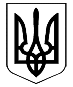 ВЕЛИКОДИМЕРСЬКА СЕЛИЩНА РАДАБРОВАРСЬКОГО РАЙОНУ КИЇВСЬКОЇ ОБЛАСТІР І Ш Е Н Н ЯПро порядок виконання бюджетів Великодимерської селищної, Бобрицької, Жердівської, Руднянської, Шевченківської сільських радВідповідно до пункту третього частини другої статті 22 Бюджетного кодексу України, та статті 26 Закону України «Про місцеве самоврядування в Україні», статті 8 Закону України «Про добровільне об’єднання територіальних громад», сесія селищної радиВИРІШИЛА:Головним розпорядником коштів бюджету Великодимерської селищної ради, є  Великодимерська селищна рада.Головним розпорядником коштів бюджетів Бобрицької, Жердівської, Руднянської, Шевченківської сільських рад до завершення бюджетного періоду 31 грудня 2017 року  є  Великодимерська селищна рада.Платіжні доручення на проведення видатків бюджетів Великодимерської селищної ради, Бобрицької, Жердівської, Руднянської, Шевченківської сільських рад до завершення бюджетного періоду 31 грудня 2017 року готує головний бухгалтер відповідної ради, з правом підпису.Контроль за виконанням рішення покласти на постійну комісію з питань планування, фінансів, бюджету та соціально-економічного розвитку промисловості, інвестиції та зовнішньо-економічних зв’язків.Селищний голова		                               		 А.Б.Бочкарьов	смт Велика Димерка16 листопада 2017 року№ 14  І – VІІ